T/HOMETEX XX—XXXX针织毛巾布Knitted terry fabric（征求意见稿）xxxx-xx-xx发布                            xxxx-xx-xx实施中国家用纺织品行业协会  发布 前言本文件按照GB/T 1.1—2020《标准化工作导则  第1部分：标准化文件的结构和起草规则》的规定起草。请注意本文件的某些内容可能涉及专利。本文件的发布机构不承担识别专利的责任。本文件由中国家用纺织品行业协会团体标准化技术委员会提出。本文件由中国家用纺织品行业协会归口。本文件起草单位：山东滨州亚光毛巾有限公司、本文件主要起草人：范围本文件规定了针织毛巾布的术语和定义、分类、要求、试验方法、检验规则及标志、包装、运输和贮存。本文件适用于以纺织纤维为原料的各类针织毛巾布。规范性引用文件GB/T 251 纺织品 色牢度试验 评定沾色用灰色样卡GB/T 2910 （所有部分）纺织品 定量化学分析GB/T 2912.1 纺织品 甲醛的测定 第1部分：游离和水解的甲醛（水萃取法） GB/T 3920 纺织品 色牢度试验 耐摩擦色牢度GB/T 3921-2008 纺织品 色牢度试验 耐皂洗色牢度GB/T 3922 纺织品 色牢度试验 耐汗渍色牢度GB/T 4802.1 纺织品 织物起毛起球性能的测定 第1部分：圆轨迹法GB/T 5296.4 消费品使用说明 第4部分：纺织品和服装GB/T 7069  纺织品  色牢度试验   耐次氯酸盐漂白色牢度GB/T 7573 纺织品 水萃取液pH值的测定GB/T 8170 数值修约规则与极限数值的表示和判定GB/T 8629-2017 纺织品 试验用家庭洗涤和干燥程序GB/T 17592 纺织品 禁用偶氮染料的测定GB 18401 国家纺织产品基本安全技术规范GB/T 19976-2005 纺织品 顶破强力的测定 钢球法GB/T 21655.1-2008 纺织品 吸湿速干性的评定 第1部分：单项组合试验法GB/T 22798-2019 毛巾产品脱毛测试方法GB/T 22799-2019 毛巾产品吸水性测试方法GB/T 22846 针织布（四分制）外观检验GB/T 22848-2022 针织成品布GB/T 24121-2009 纺织制品 断针类残留物的检测方法GB/T 29862 纺织品 纤维含量的标识GB 31701 婴幼儿及儿童纺织产品安全技术规范FZ/T 01057 （所有部分）纺织纤维鉴别试验方法FZ/T 60046 毛巾产品单位面积质量测试方法术语和定义针织毛巾布 knitted terry fabric以纺织纤维为原料，以纬编或经编毛圈组织加工成的针织圈绒面料。要求针织毛巾布以匹为单位，按内在质量和外观质量最低一项评等，分为优等品、一等品、合格品。内在质量要求见表1。内在质量要求外观质量要求外观质量以匹为单位，要求及疵点评分规定见表2。外观质量要求散步性疵点、接缝和长度大于60cm的局部性疵点，每匹超过3个4分者，顺降一等。试验方法甲醛含量按GB/T 2912.1规定执行。pH值按GB/T 7573规定执行。异味按GB 18401规定执行。可分解致癌芳香胺染料按GB/T 17592规定执行。纤维含量按GB/T 2910 （所有部分）、FZ/T 01057（所有部分）规定执行。单位面积质量测定按FZ/T 60046规定执行。单位面积质量偏差率计算按式（1）进行，计算结果按GB/T 8170修约至1位小数。		()式中：A——单位面积质量偏差率，%；m1——试样实测单位面积质量，单位为克每平方米（g/m2）；m2——试样设计单位面积质量，单位为克每平方米（g/m2）；顶破强力的测定按GB/T 19976规定执行，钢球直径为38mm±0.02mm。起球的测定按GB/T 4802.1规定执行。采用压力780cN，起毛次数0次，起球次数600次，评级按针织物起毛起球样照。水洗尺寸变化的测定GB/T 22848-2022中7.9规定执行。 水洗后扭曲率的测定按GB/T 22848-2022中7.10规定执行。吸水性的测定按GB/T 22799-2019中A法规定执行。脱毛率的测定按GB/T 22798执行。在一段（匹）针织毛巾布一端距布头不少于50cm处取长度为1m坯布布样，用者缝边方法分别将布样两端开裁毛头折缝入边内，折缝边宽度不大于2cm。耐摩擦色牢度的测定按GB/T 3920规定执行。耐皂洗色牢度的测定按GB/T 3921-2008中方法C（3）执行。耐水色牢度的测定按GB/T 5713规定执行。耐汗渍色牢度的测定按GB/T 3922规定执行。耐氯漂色牢度的测定按GB/T 7069规定执行。防脱散性能的测试方法参见附录A。断针类残留物的测定按GB/T 24121-2009执行。吸湿速干性能按照GB/T 21655.1的固定执行。挂绳拉伸强力的测试方法参见附录B。检验规则抽样以同一品种、同一规格、同一色号的产品作为检验批。内在质量检验按照每批1个样本，以满足内在质量指标检测需求进行抽样。外观质量检验按GB/T 22846抽样。判定规则内在质量按表1要求进行检验。当内在质量全部合格时，则该批产品内在质量合格。如果出现任意一项不合格时，则该批产品不合格。外观质量分品种、规格按式（2）计算不符品等率，不符品等率在5%及以内，判该批产品外观质量合格，超过者，判该批产品外观质量不合格。		()式中：F——不符品等率，%；A——不合格量，单位为米（m）；B——样本量，单位为米（m）。按6.2.1和6.2.2判定均为合格时，判该批产品合格。标志、包装、运输和贮存产品标识应符合GB/T 5296.4要求，儿童产品还应符合GB 31701要求.包装应确保产品不易散落、破损、沾污、受潮，直接与产品接触的包装材料应清洁、无异味。产品运输应防潮、防火、防污染。产品应放在阴凉、通风、干燥、清洁库房内，并防蛀、防霉。附  录  A（资料性附录）防脱散性测试A.1试剂和材料A.1.1陪洗物：采用GB/T 8629-2017中规定的类型Ⅲ（100%聚酯纤维陪洗物）。A.1.2洗涤剂：采用GB/T 8629-2017中规定的标准洗涤剂3（ECE标准洗涤剂98）。A.2仪器设备A.2.1全自动洗衣机，符合GB/T 8629-2017中5.1.1要求的A型标准洗衣机。A.2.2旋转翻滚型烘干机，符合GB/T 8629-2017中5.2要求的与A型标准洗衣机配套使用的翻转烘干机。B.2.3刀片或剪刀。A.2.4钢直尺，精度1mm。A.3  检测方法A.3.1 取整条代表性样品。A.3.2 将样品平铺在水平台上，用刀片或剪刀在如图1所示的位置剪断5处纱线并标记位置。图1 剪断纱线位置示例图A.3.3 将处理好的样品放入洗衣机中，加入陪洗布，样品加陪洗物总质量为1kg。加入（20±1）g标准洗涤剂，按GB/T 8629-2017中4H程序洗涤1次。A.3.4 洗涤结束后，立即将样品和陪洗物装入烘干机中，设置烘干温度为（66±5）℃，将样品烘干。A.3.5 将烘干后的样品轻轻抖动除去浮毛，平铺于实验台上，分别用钢直尺测量剪断纱线的五处脱散的最大距离，取最大值为最终结果。附  录  B（资料性附录）挂绳拉伸强力检测方法B.1  检测设备B.1.1材料试验机：测量范围为0~1000N,精度为1%，可施加规定的拉力。B.1.2下夹具：具有适当的结构和夹紧度，保证在测试过程中样品不会出现滑动。B.1.3挂钩：能勾住挂绳，并保证在测试过程中挂绳不会滑脱。B.1.4计时器：精度为0.1s。B.2  检测方法    用下夹具夹紧毛巾主体，挂绳挂在挂钩上，挂钩随材料试验机一起按照挂绳正常使用时被拉伸的方向运动，并达到150N的拉力并保持15s，记录出现的断裂和滑脱现象。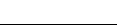 《针织毛巾布》编制说明一、工作简况1.任务来源和起草单位针织毛巾布是巾类中的品类之一，是各种毛巾浴衣、毛巾被、毛巾拖鞋、毛巾制品的加工原料，生产量大。目前大多数的毛巾厂自己并没有制品生产能力，而一些复杂的毛巾制品如婴幼儿套装、拖鞋，精致的浴袍、浴裙、薄型毛巾男女居家服饰等主要还是由专门服装厂生产加工，形成了毛巾面料以成品形式在工厂与工厂、工厂与客户间交易。但目前并未有针织毛巾布的标准，品质只能参考毛巾和机织毛巾布标准。针织毛巾布与毛巾产品考核评价以单条计也有所不同；作为面料的毛巾布则需以匹、卷计，且面料和单条毛巾产品由于用途不同其技术要求也存在着很大差异。与机织毛巾布在强力、洗涤缩率等方面也存在很大不同，因此需要制定针织毛巾布标准。通过针织毛巾布标准的制定，使针织毛巾布的生产、检验、交货有标准可依，对促进内外贸易、毛巾面料得到更好发展，有着积极的指导意义和现实意义。本项目为中国家用纺织品行业协会下达制定《针织毛巾布》团体标准任务，由山东滨州亚光毛巾有限公司牵头起草。2.主要工作过程2022年1月，中国家用纺织品行业协会召开团体标准立项专家讨论会，确定立项《针织毛巾布》标准。2022年2月，任务下达后，成立标准起草小组，制定计划。2022年3月-2022年4月，确定关键技术内容，就标准中的主要技术内容项相关企业进行调研、讨论分析。2022年5月-6月，收集样品，开展验证试验，分析验证数据，对技术内容展开研讨，完善技术内容，并形成征求意见稿和编制说明。二、标准编制原则1.在标准制订中严格按照《中国家纺协会团体标准管理办法（试行）》开展标准的编制工作。2.根据《中华人民共和国标准化法》、《中华人民共和国产品质量法》等法律法规，按照GB/T 1.1《标准化工作导则 第1部分：标准的结构和编写规则》的要求和规定编写本标准内容。3.标准的内容遵循系统性、科学性和实用性原则。制定过程本着“技术先进、经济合理、从国情出发、可操作”的原则，充分考虑了国家产品质量安全监管、产品及行业现状、消费者的实际需求和消费者质量权益维护等方面，充分参考了相关文献和标准，广泛听取了相关部门、行业协会专家和企业的意见和建议，并重视标准在行业及使用群体的适用性，充分考虑了标准的可操作性以及前瞻性，使标准先进可行。三、主要内容的确定 1.标准适用范围经过讨论将标准的适用范围确定为：适用于以纺织纤维为原料的各类针织毛巾布。2.规范性引用文件    按照GB/T 1.1进行了引用文件的编写。3.术语和定义根据针织毛巾布的特点，将针织毛巾布定义为“以纺织纤维为原料，以纬编或经编毛圈组织加工成的针织圈绒面料。”4.要求4.1 针织毛巾布以匹为单位，按内在质量和外观质量最低一项评等，分为优等品、一等品和合格品。4.2 内在质量（1）甲醛含量甲醛的危害广受消费者关注，纺织品中甲醛应用于印染助剂中，如：固色剂、柔软剂、分散剂、抗皱树脂整理剂等，其增强了纺织品的优良性能，也增加了纺织品甲醛超标的潜在风险。甲醛对人体各器官具有刺激、致敏等危害，长期接触还会致癌。因此需要考核甲醛含量指标，指标要求按GB/T 18401规定执行。（2）pH值研究表明，pH值处于弱酸性的皮肤有利于抵抗细菌的伤害，因此作为与人体皮肤接触的针织毛巾布需要考核pH值，指标要求按GB/T 18401规定执行。（3）异味异味包括霉味、高沸程石油味（如汽油、煤油味）、鱼腥味、芳香烃气味中的一种或几种。霉味主要是细菌、真菌等微生物代谢的产物，其他几种异味主要是在纺织品生产中添加的各类助剂或是纺织品经树脂整理后烘焙过程中的副产物产生的味道，都有一定的刺激作用。因此需要考核异味，按GB/T 18401规定执行。（4） 可分解致癌芳香胺染料可分解致癌芳香胺染料不溶于水，无色无味，靠观察产品外观无法分辨，只有通过检验才能发现，而且无法消除，这种染料在与人的皮肤接触后，可引发多种恶性疾病、吸收致癌。所以要考核该指标，指标要求按GB/T 18401规定执行。（5）纤维含量纤维含量是反映针织毛巾布品质的重要指标，也是消费者关注的重点项目。纤维含量相关的要求按GB/T 29862 执行，可以有效规范产品纤维名称及纤维含量的标注，对保护消费者的利益，维护生产者的合法权益，起到非常重要的作用。（6）单位面积质量偏差率单位面积质量偏差率是下游客户采购针织毛巾布原材料的重要依据，数值会影响下游产品的再加工，所以需要考核单位面积质量偏差率，考虑到针织毛巾布的平米克重偏差略大于机织毛巾布，本标准确定为优等品±2.5%、一等品≥-3.5、合格品≥-5.0，测试结果见表1。表1 单位面积质量偏差率测试结果（7）顶破强力顶破强力直接反应了针织毛巾布在受外来顶压作用变形和破裂时的耐用性指标，所以需要考核针织毛巾布的顶破强力，测试结果见表2。表2 顶破强力测试结果表2中15种样品的顶破强力均最低226N,最高达696N，针织毛巾顶破强力较好，极少数低平米克重产品强力偏低，因此本标准结合毛巾、超细纤维毛巾相关标准，合格品指标按毛巾优等品220N，一等品按400N，优等品按500N。 （8）水洗尺寸变化和水洗后扭曲率水洗后的尺寸变化程度直接影响后续加工以及最终产品的尺寸和质量，因此水洗尺寸变化率也是针织毛巾布考核的重要项目，针织毛巾布后续可以加工成浴袍等产品，为防止后续产品水洗后产生扭斜，要考核水洗后扭曲率，测试结果见表3。表3 水洗尺寸边和水洗后扭曲率测试结果由表3可知，15种样品的直向水洗尺寸变化均≥-7.0%，横向水洗尺寸变化在-7.0～+2.0之间，水洗后扭曲率均≤6.0%，参考其他针织产品的水洗尺寸变化、水洗后扭曲率标准及实际测试数据，本标准确定为直向水洗尺寸变化优等品≥-3.0%、一等品≥-5.0%、合格品≥-7.0；横向水洗尺寸变化优等品-3.0～+1.5、一等品-6.0～+2.0、合格品-7.0～+2.0；水洗后扭曲率确定为优等品≤4.0%、一等品≤6.0%、合格品≤7.0%，该指标的设定与《针织家居服》标准指标一致。（9）吸水性针织毛巾布的后续产品有浴袍、浴帽、运动毛巾、清洁用毛巾等，这些产品非常重要的功能就是吸收水分，为了保证后续产品的吸水性，需要考核针织毛巾布的吸水性，测试结果见表4。表4 吸水性测试结果由表4可知，15种样品测试结果均≤30s，参考GB/T 22864 《毛巾》标准以及实际测试数据，本标准确定为优等品≤10s、一等品≤20s、合格品≤30s。（10）脱毛率脱毛率是直接影响消费者体验的项目之一，合成纤维针织毛巾布脱毛率相对较低，测试结果见表5。表5 脱毛率测试结果由表5可知，15中样品中,1-8号样品为合成纤维针织毛圈类毛巾测试结果在0.22%-0.35%之间,指标沿用FZ/T 62033《超细纤维毛巾》0.4%的要求；9-12号样品为合成纤维针织割绒类毛巾，测试结果为0.45-1.01%，指标设定按普通毛巾标准，符合GB/T 22864要求；13-15号样品为再生纤维素纤维类针织毛巾,指标要求与GB/T 22864 《毛巾》一致，优等品为≤0.5%、一等品为≤1.5%、合格品为≤2.0%。 （11）色牢度根据产品用途以及参考现有国行标，在色牢度指标上设置了耐摩擦（干摩、湿摩）、耐皂洗、耐水、耐汗渍和耐氯漂考核指标，指标设定沿用国标。（12）防脱散性针织毛巾布由于其自身的结构特性，在使用或洗涤的过程中，一旦出现断纱或线圈失去串套联系，就会发生线圈之间的分离现象，织物沿一定方向发生脱散，使得断纱或破洞处越来越大，甚至导致织物的解体，影响产品美观性的同时也降低了其使用寿命，所以需要考核防脱散性，鉴于目前并没有防脱散性的测试方法标准，本标准中采用自行研制方法进行测试，测试结果见表6。表6 防脱散性测试结果由表7可知，15种样品测试结果均≤8mm，符合标准要求。（14）断针类残留物    考虑到使用安全性，针织毛巾布需要考核断针类残留物，指标要求为无断针、铁磁性金属残留物。（15）吸湿速干性能针织毛巾布可以用来生产运动毛巾等系列产品，目前市场上大部分运动毛巾宣称有吸湿速干性，所以对标注有吸湿速干性能的针织毛巾布要考核吸湿速干性。（16）挂绳拉伸强力目前市场上出现带有挂绳的针织毛巾布，考虑到实际应用情况，应考核其挂绳拉伸强力，指标要求为：承受150N的拉力15s，不出现断裂、破损等现象。4.3 外观质量外观质量指标根据针织毛巾布的特点，在GB/T 22848《针织成品布》的基础上增加了幅宽偏差率、色差（匹（卷）内色差、匹（卷）间色差）考核指标。四、与国际、国内同类标准水平的对比情况国内外尚无针对针织毛巾布的相关标准。五、与有关的现行法律法规、强制性国家标准及有关标准的关系本标准符合我国现行法律、法规以及强制性国家标准。六、标准涉及专利、知识产权的说明标准不涉及专利和版权问题。七、标准性质及建议说明，标准的宣贯要求和措施建议本标准作为团体标准上报，建议在标准发布后、实施前，做好标准的宣贯和解答工作。八、重大分歧意见的处理经过和依据无重大分歧意见。                                                         《针织毛巾布》起草小组                                                               2022年6月《针织毛巾布》征求意见汇总表标准名称：《针织毛巾布》起草单位： 山东滨州亚光毛巾有限公司    承办人：        电话：                第1页项目项目项目项目项目优等品一等品合格品甲醛含量/（mg/kg）甲醛含量/（mg/kg）甲醛含量/（mg/kg）甲醛含量/（mg/kg）甲醛含量/（mg/kg）按GB 18401规定执行按GB 18401规定执行按GB 18401规定执行pH值pH值pH值pH值pH值按GB 18401规定执行按GB 18401规定执行按GB 18401规定执行异味异味异味异味异味按GB 18401规定执行按GB 18401规定执行按GB 18401规定执行可分解致癌芳香胺染料/（mg/kg）可分解致癌芳香胺染料/（mg/kg）可分解致癌芳香胺染料/（mg/kg）可分解致癌芳香胺染料/（mg/kg）可分解致癌芳香胺染料/（mg/kg）按GB 18401规定执行按GB 18401规定执行按GB 18401规定执行纤维含量/%纤维含量/%纤维含量/%纤维含量/%纤维含量/%按GB/T 29862规定执行按GB/T 29862规定执行按GB/T 29862规定执行单位面积质量偏差率/%单位面积质量偏差率/%单位面积质量偏差率/%单位面积质量偏差率/%单位面积质量偏差率/%±2.5≥-3.5≥-5.0顶破强力/N顶破强力/N顶破强力/N顶破强力/N顶破强力/N500400220水洗尺寸变化/%水洗尺寸变化/%直向             ≥直向             ≥直向             ≥-3.0-5.0-7.0水洗尺寸变化/%水洗尺寸变化/%横向横向横向-3.0～+1.5-6.0～+2.0-7.0～+2.0        水洗后扭曲率/%            ≤        水洗后扭曲率/%            ≤        水洗后扭曲率/%            ≤        水洗后扭曲率/%            ≤        水洗后扭曲率/%            ≤4.06.07.0            吸水性/s              ≤            吸水性/s              ≤            吸水性/s              ≤            吸水性/s              ≤            吸水性/s              ≤102030脱毛率/%       ≤脱毛率/%       ≤再生纤维素纤维毛巾再生纤维素纤维毛巾再生纤维素纤维毛巾0.51.52.0脱毛率/%       ≤脱毛率/%       ≤合成纤维毛巾合成纤维毛巾割绒类0.51.52.0脱毛率/%       ≤脱毛率/%       ≤合成纤维毛巾合成纤维毛巾毛圈类0.40.40.6色牢度/级耐摩擦耐摩擦干摩干摩43-43色牢度/级耐摩擦耐摩擦湿摩湿摩3-432-3色牢度/级耐皂洗耐皂洗变色变色43-43色牢度/级耐皂洗耐皂洗沾色沾色43-43色牢度/级耐水耐水变色变色43-43色牢度/级耐水耐水沾色沾色43-43色牢度/级耐汗渍耐汗渍变色变色43-43色牢度/级耐汗渍耐汗渍沾色沾色43-43色牢度/级耐氯漂变色a/级    ≥耐氯漂变色a/级    ≥耐氯漂变色a/级    ≥耐氯漂变色a/级    ≥43-43防脱散性/mm            ≤防脱散性/mm            ≤防脱散性/mm            ≤防脱散性/mm            ≤防脱散性/mm            ≤358断针类残留物断针类残留物断针类残留物断针类残留物断针类残留物无断针、铁磁性金属残留物等无断针、铁磁性金属残留物等无断针、铁磁性金属残留物等吸湿速干性能b吸湿速干性能b吸湿速干性能b吸湿速干性能b吸湿速干性能b符合GB/T 21665.1的要求符合GB/T 21665.1的要求符合GB/T 21665.1的要求挂绳拉伸强力c/N 挂绳拉伸强力c/N 挂绳拉伸强力c/N 挂绳拉伸强力c/N 挂绳拉伸强力c/N 承受150N的拉力15秒，无断裂、破损等现象承受150N的拉力15秒，无断裂、破损等现象承受150N的拉力15秒，无断裂、破损等现象a 不可氯漂产品不考核耐氯漂色牢度。b 吸湿速干性能只考核明示具有吸湿速干性能的产品。c  挂绳拉伸强力只考核有挂绳的产品。a 不可氯漂产品不考核耐氯漂色牢度。b 吸湿速干性能只考核明示具有吸湿速干性能的产品。c  挂绳拉伸强力只考核有挂绳的产品。a 不可氯漂产品不考核耐氯漂色牢度。b 吸湿速干性能只考核明示具有吸湿速干性能的产品。c  挂绳拉伸强力只考核有挂绳的产品。a 不可氯漂产品不考核耐氯漂色牢度。b 吸湿速干性能只考核明示具有吸湿速干性能的产品。c  挂绳拉伸强力只考核有挂绳的产品。a 不可氯漂产品不考核耐氯漂色牢度。b 吸湿速干性能只考核明示具有吸湿速干性能的产品。c  挂绳拉伸强力只考核有挂绳的产品。a 不可氯漂产品不考核耐氯漂色牢度。b 吸湿速干性能只考核明示具有吸湿速干性能的产品。c  挂绳拉伸强力只考核有挂绳的产品。a 不可氯漂产品不考核耐氯漂色牢度。b 吸湿速干性能只考核明示具有吸湿速干性能的产品。c  挂绳拉伸强力只考核有挂绳的产品。a 不可氯漂产品不考核耐氯漂色牢度。b 吸湿速干性能只考核明示具有吸湿速干性能的产品。c  挂绳拉伸强力只考核有挂绳的产品。序号考核项目考核项目单位优等品一等品合格品1幅宽偏差率幅宽偏差率%-1.0～+1.0-1.5～+2.5≥-2.52色差≥匹（卷）内色差级4-543-42色差≥匹（卷）间色差级43-433布面疵点评分a≤布面疵点评分a≤分/匹162024序号单位面积质量偏差率/%14.623.133.644.053.265.572.384.594.2102.6113.2124.2135.4143.6154.6序号顶破强力/N149425983696453754246448742584309460103291143612469135981422615260序号水洗尺寸变化/%水洗尺寸变化/%水洗后扭曲率/%序号直向横向水洗后扭曲率/%1-2.71.45.42-2.41.02.13-3.81.83.34-4.6-3.43.75-5.9-4.21.86-6.6-6.34.67-1.9-2.75.78-2.2-1.82.69-1.81.31.510-4.41.71.911-4.5-4.32.812-5.3-6.43.713-6.8-7.04.514-3.9-4.75.215-2.3-1.95.6序号吸水性/s115210384125664.679812915103.5116.5126.8137.9149.3158.9序号脱毛率/%10.2220.4330.2640.3250.1560.2270.3580.3391.01100.45110.90120.80131.20140.48150.30序号防脱散性/mm162836425563748394107118126133145157序号章条意见内容单位名称处理意见